附件2：阿外楼度假酒店地理位置图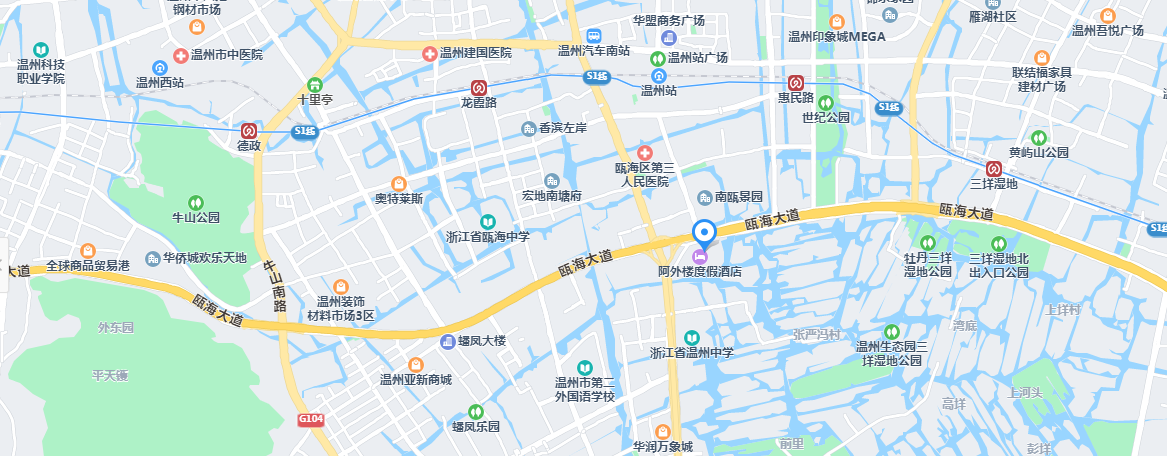 